                                                                         č. ÚZEI: DOD0015/2021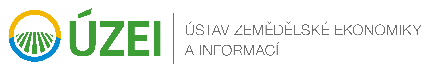 Dodatek č. 7 ke Smlouvě o poskytování strážních služeb č.j.131/2012-1020 ze dne 31.10.2012 ve znění Dodatku č. 1 ze dne 29.10.2014, Dodatku č. 2 ze dne 24.4.2017, Dodatku č. 3 ze dne 7.12.2017, Dodatku č. 4 ze dne 3. 1. 2019 a Dodatku č.5 ze dne 8.1.2020 a Dodatku č.6 ze dne 21.12.2020Čl. I.Smluvní strany1.1	Objednatel:Název	Ústav zemědělské ekonomiky a informací	státní příspěvková organizaceSídlo	120 00 Praha 2, Mánesova 1453/75Zastoupen	Ing. Štěpán Kala, MBA, Ph.D., řediteltel. č.	xxx xxx xxxIČO	00027251DIČ	CZ00027251 (není plátce DPH)Bankovní spojení	xxxxxxxxxxxxxxxPověřený pracovník	xxxxxxxxxxxxxxxtel. č.	xxx xxx xxxe-mail	xxxxxxxxx@xxxxxxxxx(dále jen „objednatel“)1.2	Poskytovatel:Název	ABAS IPS Management s.r.o. Sídlo	Moravská Ostrava, Českobratrská 692/15, 702 00 OstravaZapsán v obchodním rejstříku 	vedeném Krajským soudem v Ostravě, oddíl C, vložka 21240Zastoupen	Vladimíra Popardowská, prokuristaIČO	25842811DIČ	CZ25842811Bankovní spojení		          xxxxxxxxxxxxxxxxxxxxxxxxPověřený pracovník	xxxxxxxxxxxxxxxxxxxxxxtel. č.	+420 xxx xxx xxxe-mail	xxxxxxxxxx@xxxxxxx (dále jen „poskytovatel“)Čl. II.Smluvní strany uzavřely dne 31. 10. 2012 Smlouvu o poskytování strážních služeb č.j.131/2012-1020, kterou se poskytovatel zavázal poskytovat objednateli strážní služby a jiné se strážní službou související služby spočívající v ochraně majetku objednatele v prostorách na adrese Mánesova 1453/75, Praha 2 (dále jen „Smlouva o poskytování strážních služeb“). Dne 29.10.2014 uzavřely smluvní strany Dodatek č. 1 ke Smlouvě o poskytování strážních služeb (dále jen „Dodatek č. 1“), kterým nahradily dosavadní text Přílohy č. 1 Smlouvy o poskytování strážních služeb novým textem. Dne 24.4.2017 uzavřely smluvní Dodatek č. 2 ke Smlouvě o poskytování strážních služeb (dále jen „Dodatek č. 2“), kterým nahradily dosavadní text článku V. odst. 1 Smlouvy o poskytování strážních služeb novým textem. Dne 7.12.2017 uzavřely smluvní strany Dodatek č. 3 ke Smlouvě o poskytování strážních služeb (dále jen „Dodatek č. 3“), kterým nahradily dosavadní text článku V. odst. 1 Smlouvy o poskytování strážních služeb novým textem. Dne 3. 1. 2019 uzavřely smluvní strany Dodatek č. 4 ke Smlouvě o poskytování strážních služeb (dále jen „Dodatek č. 4“), kterým nahradily dosavadní text článku V. odst. 1 Smlouvy o poskytování strážních služeb novým textem. Dne 8.1.2020 uzavřely smluvní strany Dodatek č.5 ke Smlouvě o poskytování strážních služeb (dále jen „Dodatek č. 5“) “), kterým nahradily dosavadní text článku V. odst. 1 Smlouvy o poskytování strážních služeb novým textem. Dne 21.12.2020 uzavřely smluvní strany Dodatek č. 6 ke Smlouvě o poskytování strážních služeb (dále jen „Dodatek č. 6“), kterým nahradily dosavadní text článku V. odst. 1 Smlouvy o poskytování strážních služeb novým textem.Čl. III.Na základě žádosti poskytovatele o navýšení cen za ostrahu ze dne 9.12.2021, která byla objednateli doručena dne 10.12.2021, a v souladu s článkem V. odst. 10 Smlouvy o poskytování strážních služeb se smluvní strany dohodly na zvýšení ceny za poskytování služeb o 6,52%  odpovídající rozdílu výše minimální mzdy za hodinu k 1. 1. 2021 až 1. 1. 2022.Smluvní strany se dohodly, že text článku V. odst. 1 Smlouvy o poskytování strážních služeb se vypouští a nahrazuje se tímto novým textem:„1. Cena za poskytování služeb dle předmětu této smlouvy byla smluvními stranami sjednána takto:Pozice Strážný za smluvní sazbu 162,30 Kč + DPH za jednoho pracovníka poskytovatele a jednu odslouženou hodinu poskytování strážní služby.“Čl. IV.4.1	Poskytovatel bere na vědomí, že objednatel je povinen na dotaz třetí osoby poskytnout informace v souladu se zákonem č. 106/1999 Sb., o svobodném přístupu k informacím, ve znění pozdějších předpisů, a souhlasí s tím, aby veškeré informace obsažené v tomto Dodatku č. 7 byly poskytnuty třetím osobám, pokud o ně v souladu s výše uvedeným právním předpisem požádají.4.2	Poskytovatel bere na vědomí, že tento Dodatek č. 7 podléhá povinnosti uveřejnění, a to včetně požadovaných metadat, dle zákona č. 340/2015 Sb., o registru smluv. Uveřejnění tohoto Dodatku č. 7 ve smyslu shora uvedeného provede objednatel.4.3	Poskytovatel prohlašuje, že tento Dodatek č. 7 neobsahuje obchodní tajemství a uděluje tímto souhlas objednateli k uveřejnění Dodatku č. 7 a všech podkladů, údajů a informací uvedených v odstavcích 4.1 a 4.2 tohoto článku a těch, k jejichž uveřejnění vyplývá pro objednatele povinnost dle právních předpisů.Čl. V.Ostatní ujednání uzavřené Smlouvy o poskytování strážních služeb ve znění Dodatků č. 1 až č. 6 a tímto Dodatkem č. 7 nedotčená zůstávají v platnosti v původním znění.Tento Dodatek č. 7 má dvě strany a je podepsán pomocí uznávaných elektronických podpisů.Tento Dodatek č. 7 nabývá platnosti dnem podpisu smluvními stranami a účinnosti 1. 1. 2022. Smluvní strany prohlašují, že tento Dodatek č. 7 byl sjednán na základě jejich pravé, vážné a svobodné vůle, že si jeho obsah přečetly, bezvýhradně s ním souhlasí, považují jej za zcela určitý a srozumitelný, a na důkaz toho tento Dodatek č. 7 podepisují.15.12.2021                                                                        15.12.2021...................................................................		...................................................................Ústav zemědělské ekonomiky a informací		ABAS IPS Management s.r.o.Ing. Štěpán Kala, MBA, Ph.D., ředitel			Vladimíra Popardowská, prokuristaObjednatel						Poskytovatel